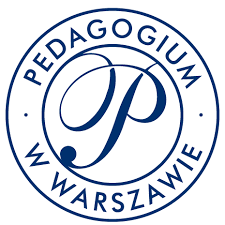 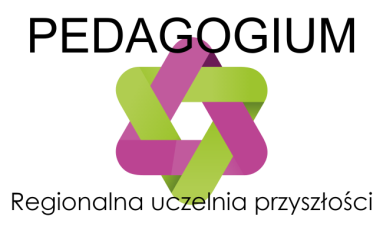 REGULAMIN  UCZESTNICTWA W PROJEKCIE DLA KADRY KIEROWNICZEJ I ADMINISTRACYJNEJ ORAZ PRACOWNIKÓW DYDAKTYCZNYCH ORGANIZOWANYCH W RAMACH PROJEKTU „PEDAGOGIUM- REGIONALNA UCZELNIA PRZYSZŁOŚCI” POWR.03.05.00-00-ZR33/18.(wersja z dnia 23.11.2020 r.)§ 1POSTANOWIENIA OGÓLNERegulamin określa zasady rekrutacji i warunki uczestnictwa w szkoleniach dla kadry kierowniczej i administracyjnej oraz pracowników kadry dydaktycznej organizowanych w ramach projektu ”Pedagogium - REGIONALNA uczelnia przyszłości” POWR.03.05.00-00-ZR33/18 (dalej: Projekt).Projekt realizowany jest przez Pedagogium Wyższą Szkołę Nauk Społecznych w Warszawie (dalej: Uczelnia) w okresie: 1 kwietnia 2019 r. – 31 marca 2023 r. i jest współfinansowany ze środków Europejskiego Funduszu Społecznego w ramach Programu Operacyjnego Wiedza, Edukacja i Rozwój.Organizatorem szkoleń jest Uczelnia lub wskazani przez nią wykonawcy.Biuro Projektów informuje na bieżąco (co najmniej z 14-dniowym wyprzedzeniem) pracowników Uczelni o terminach szkoleń i ich tematyce. § 2CELE PROJEKTUCelem głównym Projektu jest podniesienie efektywności zarządzania i jakości kształcenia przez Uczelnię. Cel zostanie osiągnięty, poprzez zrealizowanie następujących celi szczegółowych w odniesieniu do kadry Uczelni:11 osób (7K) - pracowników uczelni, dzięki wsparciu z EFS, podniesie swoje kompetencje zarządcze;32 osoby (19K) - pracownicy uczelni, dzięki wsparciu z EFS, podniosą swoje kompetencje dydaktyczne.§ 3ZASADY UCZESTNICTWA W PROJEKCIENabór do udziału w projekcie jest otwarty i dobrowolny. Jest on prowadzony zbiorczo dla wszystkich szkoleń przewidzianych w Projekcie, przy czym nie ma obowiązku uczestnictwa wszystkich uczestników Projektu we wszystkich organizowanych szkoleniach (uznaje się, że dana osoba podniosła swoje kompetencje, jeśli ukończyła co najmniej 1 szkolenie zaplanowane w Projekcie i na podstawie pre- i posttestów można stwierdzić przyrost tych kompetencji). Zgłoszenia udziału w poszczególnych szkoleniach prowadzone są na bieżąco i obejmują zarówno osoby już zrekrutowane do Projektu, jak i pozostałych pracowników Uczelni, w tym osoby nowozatrudnione, którzy mogą przystąpić do udziału w Projekcie w dowolnym jego momencie.Rekrutacja na szkolenie odbywa się według następujących kryteriów rekrutacji:zatrudnienie na podstawie umowy o pracę lub umowy cywilnoprawnej obejmującej okres co najmniej do końca semestru nauki, w którym osoba zgłosiła się do udziału we wsparciu(warunek obligatoryjny);orzeczona niepełnosprawność TAK 2 pkt / NIE 0 pkt;ukończone 45 lat lub nieukończone 30 lat TAK 2 pkt / NIE 0 pkt;miesięczny dochód netto w PLN na 1 os. w rodzinie w ostatnim kwartale kalendarzowym przed zgłoszeniem się do udziału we wsparciu w odniesieniu do przeciętnego wynagrodzenia w sektorze przedsiębiorstw w IV kw. 2019 (przeciętne wynagrodzenie / dochód per capita, nie więcej niż 5 pkt);liczba aktywności prorozwojowych w ostatnim roku kalendarzowym (szkolenia, kursy, konferencje, konkursy naukowe, koła zainteresowań itp.) - po 0,5 pkt za każde, nie więcej niż 4 pkt.Niezbędnym warunkiem uczestnictwa w szkoleniu jest zapoznanie się z niniejszym Regulaminem oraz złożenie w Biurze Projektów osobiście lub w formie elektronicznej na adres rafal.kaminski33@gmail.com wypełnionych i podpisanych dokumentów:oświadczenia uczestnika Projektu dot. danych osobowych,formularz zgłoszenia do udziału w Projekcie,kwestionariusza osobowego.Dokumenty rekrutacyjne muszą być kompletne.Odmowa podania danych osobowych oraz brak zgody na ich przetwarzanie są równoznaczne z brakiem możliwości udziału w Projekcie.Rezygnację z udziału w Projekcie należy zgłosić na adres e-mail: rafal.kaminski33@gmail.com co najmniej na dwa dni robocze przed terminem rozpoczęcia kolejnego szkolenia.§ 4REKRUTACJARekrutacja uczestników Projektu zostanie przeprowadzona zgodnie z polityką równych szans.Rekrutację do udziału w Projekcie prowadzi Biuro Projektów.Procedura rekrutacyjna do Projektu obejmuje następujące etapy:przyjmowanie dokumentów rekrutacyjnych oraz ich weryfikacja,weryfikacja kryteriów,decyzja o zakwalifikowaniu lub niezakwalifikowaniu kandydata/tki do udziału w Projekcie,stworzenie listy rankingowej uczestników Projektu,poinformowanie kandydatów o wyniku rekrutacji.Rekrutacja do poszczególnych szkoleń obejmuje następujące etapy:przyjmowanie zgłoszeń drogą e-mailową w wyznaczonym terminie,ułożenie listy rankingowej uczestników Projektu, którzy zgłosili się na szkolenie,weryfikacja, czy liczba miejsc pozwala na zakwalifikowanie wszystkich zgłoszonych do udziału w szkoleniu,ew. utworzenie listy rezerwowej lub organizacja kolejnego szkolenia (jeśli liczba zgłoszeń na to pozwala),poinformowanie uczestników Projektu o udziale w szkoleniu lub umieszczeniu na liście rezerwowej.Regulamin oraz dokumenty rekrutacyjne są dostępne w Biurze Projektów.§ 5POSTĘPOWANIE KWALIFIKACYJNEPostępowanie kwalifikacyjne jest obligatoryjne dla wszystkich osób zainteresowanych udziałem w Projekcie.W celu przeprowadzenia postepowania kwalifikacyjnego zostanie powołana Komisja Rekrutacyjna w składzie: Kanclerz, Zastępca Kanclerza oraz przedstawiciel Biura Projektów i podejmie decyzję o zakwalifikowaniu lub niezakwalifikowaniu do udziału w Projekcie na podstawie:kompletności oraz poprawności formalnej i merytorycznej dokumentów,spełnienia kryteriów formalnych i merytorycznych udziału w szkoleniu.Wszystkie osoby, które złożyły dokumenty rekrutacyjne, zostaną poinformowane 
o wyniku rekrutacji. § 6ORGANIZACJA I REALIZACJA SZKOLEŃOsoba, która zgłosiła się i otrzymała potwierdzenie uczestnictwa w danym szkoleniu, staje się uczestnikiem szkolenia.W dniu rozpoczęcia szkolenia uczestnik otrzyma materiały szkoleniowe.Po ukończeniu szkolenia uczestnik otrzyma zaświadczenia o udziale w szkoleniu.Uczestnik szkolenia jest zobowiązany do:potwierdzenia uczestnictwa w szkoleniu poprzez złożenie podpisu na liście obecności;aktywnego udziału w szkoleniu;wypełniania testów i ankiet związanych z realizacją szkolenia dla celów monitoringu, kontroli i ewaluacji.Organizator szkolenia zapewnia serwis kawowy podczas przerwy oraz lunch w przypadku trwania szkolenia w danym dniu przez dłużej niż 6 godzin lekcyjnych.Wymiar godzinowy szkoleń oraz liczba dni szkolenia jest każdorazowo podawana przez Organizatora szkolenia wraz z informacją, o której mowa w § 1 ust. 4. Liczebność grup szkoleniowych – w zależności od tematyki szkolenia: między 6 a 12 osób.Językiem wykładowym na szkoleniach będzie język polski.§ 7PROCEDURA ODWOŁAWCZAOsoby, którzy w wyniku przeprowadzonej rekrutacji nie zakwalifikowały się do udziału w Projekcie mogą wnieść odwołanie od decyzji Komisji Rekrutacyjnej z odpowiednim uzasadnieniem w ciągu 2 dni od daty przeprowadzenia rekrutacji i otrzymania informacji o jej wyniku.Odwołanie należy złożyć w formie pisemnej do organizatora szkolenia. Za dopuszczalną formę uznaje się także przesłanie w ww. terminie odwołania drogą elektroniczną (e-mail na adres: rafal.kaminski33@gmail.com).W celu rozpatrzenia odwołania zostanie ponownie powołana Komisja Rekrutacyjna, która rozpatrzy odwołanie i ponownie zapozna się z dokumentami, o których mowa w § 3 pkt. 2, oraz uzasadnieniem zawartym w treści odwołania. Osoba odwołująca się o terminie rozpatrzenia odwołania zostanie poinformowana drogą elektroniczną.Osoba odwołująca się w ciągu 2 dni od daty rozpatrzenia odwołania zostanie poinformowana o jego wyniku. Informacja zostanie przesłana drogą elektroniczną.W przypadku pozytywnej decyzji Komisji Rekrutacyjnej, osoba odwołująca się zostanie wpisana na listę uczestników szkolenia.§ 8POSTANOWIENIA KOŃCOWERegulamin wchodzi w życie z dniem 15 stycznia 2020 r. Regulamin obowiązuje przez cały okres realizacji Projektu.Podanie danych osobowych jest dobrowolne, aczkolwiek odmowa ich podania skutkuje niemożnością uczestnictwa w Projekcie.W sprawach nieuregulowanych niniejszym Regulaminem decyzje podejmuje organizator szkoleń. Organizator Projektu zastrzega sobie prawo do zmian w Regulaminie w każdym czasie, o których uczestnicy Projektu zostaną niezwłocznie poinformowani. Regulamin dostępny jest w siedzibie Biura Projektów oraz na stronie  https://pedagogium.pl/projekty/regionalna_uczelnia_przyszlosci/.Załączniki:1. Wzór oświadczenia uczestnika Projektu dot. danych osobowych2. Wzór formularza zgłoszenia do udziału w Projekcie3. Wzór kwestionariusza osobowegoOŚWIADCZENIE UCZESTNIKA PROJEKTU (obowiązek informacyjny realizowany w związku z art. 13 i art. 14 Rozporządzenia Parlamentu Europejskiego i Rady (UE) 2016/679)W związku z przystąpieniem do projektu pn. „Pedagogium - REGIONALNA uczelnia przyszłości” przyjmuję do wiadomości, iż:Administratorem moich danych osobowych jest minister właściwy do spraw rozwoju regionalnego pełniący funkcję Instytucji Zarządzającej dla Programu Operacyjnego Wiedza Edukacja Rozwój 2014-2020, mający siedzibę przy ul. Wspólnej 2/4, 00-926 Warszawa.Przetwarzanie moich danych osobowych jest zgodne z prawem i spełnia warunki, o których mowa art. 6 ust. 1 lit. c oraz art. 9 ust. 2 lit. g Rozporządzenia Parlamentu Europejskiego i Rady (UE) 2016/679 – dane osobowe są niezbędne dla realizacji Programu Operacyjnego Wiedza Edukacja Rozwój 2014-2020 (PO WER) na podstawie: w odniesieniu do zbioru „Program Operacyjny Wiedza Edukacja Rozwój”:Rozporządzenia Parlamentu Europejskiego i Rady (UE) nr 1303/2013 z dnia 
17 grudnia 2013 r. ustanawiającego wspólne przepisy dotyczące Europejskiego Funduszu Rozwoju Regionalnego, Europejskiego Funduszu Społecznego, Funduszu Spójności, Europejskiego Funduszu Rolnego na rzecz Rozwoju Obszarów Wiejskich oraz Europejskiego Funduszu Morskiego i Rybackiego oraz ustanawiającego przepisy ogólne dotyczące Europejskiego Funduszu Rozwoju Regionalnego, Europejskiego Funduszu Społecznego, Funduszu Spójności i Europejskiego Funduszu Morskiego i Rybackiego oraz uchylającego rozporządzenie Rady (WE) nr 1083/2006 (Dz. Urz. UE L 347 z 20.12.2013, str. 320, z późn. zm.),Rozporządzenia Parlamentu Europejskiego i Rady (UE) nr 1304/2013 z dnia 
17 grudnia 2013 r. w sprawie Europejskiego Funduszu Społecznego i uchylającego rozporządzenie Rady (WE) nr 1081/2006 (Dz. Urz. UE L 347 z 20.12.2013, str. 470, z późn. zm.),Ustawy z dnia 11 lipca 2014 r. o zasadach realizacji programów w zakresie polityki spójności finansowanych w perspektywie finansowej 2014–2020 (Dz. U. z 2017 r. poz. 1460, z późn. zm.);w odniesieniu do zbioru „Centralny system teleinformatyczny wspierający realizację programów operacyjnych”: Rozporządzenia Parlamentu Europejskiego i Rady (UE) nr 1303/2013 z dnia 
17 grudnia 2013 r. ustanawiającego wspólne przepisy dotyczące Europejskiego Funduszu Rozwoju Regionalnego, Europejskiego Funduszu Społecznego, Funduszu Spójności, Europejskiego Funduszu Rolnego na rzecz Rozwoju Obszarów Wiejskich oraz Europejskiego Funduszu Morskiego i Rybackiego oraz ustanawiającego przepisy ogólne dotyczące Europejskiego Funduszu Rozwoju Regionalnego, Europejskiego Funduszu Społecznego, Funduszu Spójności i Europejskiego Funduszu Morskiego i Rybackiego oraz uchylającego rozporządzenie Rady (WE) nr 1083/2006,Rozporządzenia Parlamentu Europejskiego i Rady (UE) nr 1304/2013 z dnia 
17 grudnia 2013 r. w sprawie Europejskiego Funduszu Społecznego i uchylającego rozporządzenie Rady (WE) nr 1081/2006,Ustawy z dnia 11 lipca 2014 r. o zasadach realizacji programów w zakresie polityki spójności finansowanych w perspektywie finansowej 2014–2020 (Dz. U. z 2017 r. poz. 1460, z późn. zm.),Rozporządzenia wykonawczego Komisji (UE) nr 1011/2014 z dnia 22 września 2014 r. ustanawiającego szczegółowe przepisy wykonawcze do rozporządzenia Parlamentu Europejskiego i Rady (UE) nr 1303/2013 w odniesieniu do wzorów służących do przekazywania Komisji określonych informacji oraz szczegółowe przepisy dotyczące wymiany informacji między beneficjentami a instytucjami zarządzającymi, certyfikującymi, audytowymi i pośredniczącymi (Dz. Urz. UE L 286 z 30.09.2014, str. 1).Moje dane osobowe będą przetwarzane wyłącznie w celu realizacji projektu „Pedagogium - REGIONALNA uczelnia przyszłości”, w szczególności potwierdzenia kwalifikowalności wydatków, udzielenia wsparcia, monitoringu, ewaluacji, kontroli, audytu i sprawozdawczości oraz działań informacyjno-promocyjnych w ramach PO WER.Moje dane osobowe zostały powierzone do przetwarzania Instytucji Pośredniczącej – Narodowe Centrum Badań i Rozwoju, ul. Nowogrodzka 47a, 00-695 Warszawa (nazwa i adres właściwej Instytucji Pośredniczącej), beneficjentowi realizującemu projekt - Pedagogium Wyższej Szkole Nauk Społecznych w Warszawie, ul. Marszałkowska 115, 00-102 Warszawa, oraz podmiotom, które na zlecenie beneficjenta lub Partnera wiodącego uczestniczą w realizacji projektu. Moje dane osobowe mogą zostać przekazane podmiotom realizującym badania ewaluacyjne na zlecenie Instytucji Zarządzającej, Instytucji Pośredniczącej lub beneficjenta.  Moje dane osobowe mogą zostać również powierzone specjalistycznym firmom, realizującym na zlecenie Instytucji Zarządzającej, Instytucji Pośredniczącej oraz beneficjenta kontrole i audyt w ramach PO WER.Podanie danych jest warunkiem koniecznym otrzymania wsparcia, a odmowa ich podania jest równoznaczna z brakiem możliwości udzielenia wsparcia w ramach projektu.W celu potwierdzenia kwalifikowalności wydatków w projekcie moje dane osobowe takie jak imię (imiona), nazwisko, PESEL, nr projektu, data rozpoczęcia udziału w projekcie, data zakończenia udziału w projekcie, kod tytułu ubezpieczenia, wysokość składki z tytułu ubezpieczenia zdrowotnego, wysokość składki z tytułu ubezpieczenia wypadkowego mogą być przetwarzane w zbiorze „Zbiór danych osobowych z ZUS”, którego administratorem jest minister właściwy do spraw rozwoju regionalnego. Przetwarzanie moich danych osobowych jest zgodne z prawem i spełnia warunki, o których mowa art. 6 ust. 1 lit. c oraz art. 9 ust. 2 lit. g Rozporządzenia Parlamentu Europejskiego i Rady (UE) 2016/679 – dane osobowe są niezbędne dla realizacji Programu Operacyjnego Wiedza Edukacja Rozwój 2014-2020 (PO WER) na podstawie:Rozporządzenia Parlamentu Europejskiego i Rady (UE) nr 1303/2013 z dnia 
17 grudnia 2013 r. ustanawiającego wspólne przepisy dotyczące Europejskiego Funduszu Rozwoju Regionalnego, Europejskiego Funduszu Społecznego, Funduszu Spójności, Europejskiego Funduszu Rolnego na rzecz Rozwoju Obszarów Wiejskich oraz Europejskiego Funduszu Morskiego i Rybackiego oraz ustanawiającego przepisy ogólne dotyczące Europejskiego Funduszu Rozwoju Regionalnego, Europejskiego Funduszu Społecznego, Funduszu Spójności i Europejskiego Funduszu Morskiego i Rybackiego oraz uchylającego rozporządzenie Rady (WE) nr 1083/2006,Rozporządzenia Parlamentu Europejskiego i Rady (UE) nr 1304/2013 z dnia 
17 grudnia 2013 r. w sprawie Europejskiego Funduszu Społecznego i uchylającego rozporządzenie Rady (WE) nr 1081/2006,Ustawy z dnia 11 lipca 2014 r. o zasadach realizacji programów w zakresie polityki spójności finansowanych w perspektywie finansowej 2014–2020 (Dz. U. z 2017 r. poz. 1460, z późn. zm.),Ustawy z dnia 13 października 1998 r. o systemie ubezpieczeń społecznych (Dz. U. z 2017 r. poz. 1778 z późn. zm.).Moje dane osobowe nie będą przekazywane do państwa trzeciego lub organizacji międzynarodowej.Moje dane osobowe nie będą poddawane zautomatyzowanemu podejmowaniu decyzji.Moje dane osobowe będą przechowywane do czasu rozliczenia Programu Operacyjnego Wiedza Edukacja Rozwój 2014 -2020 oraz zakończenia archiwizowania dokumentacji.Mogę skontaktować się z Inspektorem Ochrony Danych wysyłając wiadomość na adres poczty elektronicznej: iod@miir.gov.pl lub adres poczty iod@pedagogium.pl (gdy ma to zastosowanie - należy podać dane kontaktowe inspektora ochrony danych u Beneficjenta).Mam prawo do wniesienia skargi do organu nadzorczego, którym jest Prezes Urzędu Ochrony Danych Osobowych.Mam prawo dostępu do treści swoich danych i ich sprostowania, usunięcia lub ograniczenia przetwarzania.FORMULARZ ZGŁOSZENIA DO UDZIAŁU W PROJEKCIENazwa projektu: „Pedagogium – REGIONALNA uczelnia przyszłości”
Nr projektu: POWR.03.05.00-00-ZR33/18Imię: ………………………………………………………………………………………………………………Nazwisko: ………………………………………………………………………………………………………Płeć: KOBIETA / MĘŻCZYZNAWiek w chwili przystąpienia do projektu: ……………………………………..PESEL/Numer paszportu: …………………………………………………………………………..Forma zatrudnienia: UMOWA O PRACĘ / UMOWA ZLECENIE Orzeczona niepełnosprawność: TAK / NIE Miesięczny dochód netto w PLN / 1 os. w rodzinie w ostatnim kwartale kalend.: …………………Aktywności prorozwojowe w poprzednim roku kalendarzowym (szkolenia, kursy, konferencje itp., wymienić jakie):………………………………………………………………………………………………………………………………………………………………………………………………………………………………………………………………………………………………………………………………………………………………………………………………………………………………………………………………………………………………………………………………………………………………………………………………………………………………………………………………………………………………………………………………………………………………………………………………………………………………………………………………………………………………………………………………………………………………………………………………………………………………………………………………………………………………………………………………………………………………………………………………………………………………………………………………Niniejszym wyrażam chęć udziału w Projekcie „Pedagogium – REGIONALNA uczelnia przyszłości”.1. Oświadczam, że zapoznałem(łam) się z „Regulaminem uczestnictwa w Projekcie (…)” oraz akceptuję jego postanowienia.2.Oświadczam, że zostałem(łam) poinformowany(na), iż Projekt jest współfinansowany przez Unię Europejską ze środków Europejskiego Funduszu Społecznego w ramach Programu Operacyjnego Wiedza Edukacja Rozwój.Uprzedzony/-a o odpowiedzialności za złożenie nieprawdziwego oświadczenia lub zatajenie prawdy, niniejszym oświadczam, że dane zawarte w niniejszym Formularzu zgłoszenia oraz wszystkich przedstawionych załącznikach są zgodne z prawdą.……………………………………………………..Czytelny podpisKWESTIONARIUSZ OSOBOWYNazwa projektu: „Pedagogium – REGIONALNA uczelnia przyszłości”
Nr projektu: POWR.03.05.00-00-ZR33/18  …..……………………………………………………………………………………MIEJSCOWOŚĆ I DATA            CZYTELNY PODPIS UCZESTNIKA PROJEKTUDANE UCZESTNIKADANE UCZESTNIKADANE UCZESTNIKAKrajPolskaPolskaRodzaj uczestnikaX pracownik lub przedstawiciel instytucjiX pracownik lub przedstawiciel instytucjiNazwa instytucjiPedagogium Wyższa Szkoła Nauk Społecznych w WarszawiePedagogium Wyższa Szkoła Nauk Społecznych w WarszawieImię (Imiona)NazwiskoPłeć□ kobieta                                        □ mężczyzna      □ kobieta                                        □ mężczyzna      PESEL / Numer paszportuWykształcenie□ ponadgimnazjalne/średnie     □ policealne□ wyższe                                         □ inne – jakie ………………………………………………..□ ponadgimnazjalne/średnie     □ policealne□ wyższe                                         □ inne – jakie ………………………………………………..UlicaNr domuNr lokaluMiejscowośćKod pocztowyWojewództwoPowiatGminaTel. kontaktowyAdres e-mailStatus osoby na rynku pracy w chwili przystąpienia do projektuStatus osoby na rynku pracy w chwili przystąpienia do projektuStatus osoby na rynku pracy w chwili przystąpienia do projektuosoba pracującaX TAK     □ NIEX TAK     □ NIEW tymW tymW tyminne miejsce zatrudnieniaX TAK     □ NIEX TAK     □ NIEWykonywany zawódWykonywany zawódWykonywany zawódpracownik instytucji systemu szkolnictwa wyższego X TAK     □ NIEX TAK     □ NIEStatus uczestnika projektu w momencie przystąpienia do projektuStatus uczestnika projektu w momencie przystąpienia do projektuStatus uczestnika projektu w momencie przystąpienia do projektuOsoba należąca do mniejszości narodowej lub etnicznej, migrant, osoba obcego pochodzeniaOsoba należąca do mniejszości narodowej lub etnicznej, migrant, osoba obcego pochodzenia□ TAK                       □ NIE                  □ odmowa podania informacji Osoba bezdomna lub dotknięta wykluczeniem z dostępu do mieszkańOsoba bezdomna lub dotknięta wykluczeniem z dostępu do mieszkań□ TAK                       □ NIEOsoba z niepełnosprawnościamiOsoba z niepełnosprawnościami□ TAK                       □ NIE                  □ odmowa podania informacjiOsoba w innej niekorzystnej sytuacji społecznejOsoba w innej niekorzystnej sytuacji społecznej□ TAK                       □ NIE                  □ odmowa podania informacjiNiniejszym wyrażam chęć udziału w Projekcie  „Pedagogium- REGIONALNA uczelnia przyszłości”Oświadczam, że zapoznałem(łam) się z Regulaminem uczestnictwa w szkoleniach ogólnych i specjalistycznych dla kadry kierowniczej i administracyjnej oraz pracowników dydaktycznych  realizowanych w ramach projektu „Pedagogium- REGIONALNA uczelnia przyszłości”.Oświadczam, że zostałem(łam) poinformowany(na), iż Projekt jest współfinansowany przez Unię Europejską w ramach Programu Operacyjnego Wiedza Edukacja RozwójUprzedzony/-a o odpowiedzialności za złożenie nieprawdziwego oświadczenia lub zatajenie prawdy, niniejszym oświadczam, że dane zawarte w niniejszym Kwestionariuszu Osobowym oraz wszystkich przedstawionych załącznikach są zgodne z prawdą.       …………………......................                                                    …………………………………………………MIEJSCOWOŚĆ, DATA					CZYTELNY PODPIS UCZESTNIKA Niniejszym wyrażam chęć udziału w Projekcie  „Pedagogium- REGIONALNA uczelnia przyszłości”Oświadczam, że zapoznałem(łam) się z Regulaminem uczestnictwa w szkoleniach ogólnych i specjalistycznych dla kadry kierowniczej i administracyjnej oraz pracowników dydaktycznych  realizowanych w ramach projektu „Pedagogium- REGIONALNA uczelnia przyszłości”.Oświadczam, że zostałem(łam) poinformowany(na), iż Projekt jest współfinansowany przez Unię Europejską w ramach Programu Operacyjnego Wiedza Edukacja RozwójUprzedzony/-a o odpowiedzialności za złożenie nieprawdziwego oświadczenia lub zatajenie prawdy, niniejszym oświadczam, że dane zawarte w niniejszym Kwestionariuszu Osobowym oraz wszystkich przedstawionych załącznikach są zgodne z prawdą.       …………………......................                                                    …………………………………………………MIEJSCOWOŚĆ, DATA					CZYTELNY PODPIS UCZESTNIKA Niniejszym wyrażam chęć udziału w Projekcie  „Pedagogium- REGIONALNA uczelnia przyszłości”Oświadczam, że zapoznałem(łam) się z Regulaminem uczestnictwa w szkoleniach ogólnych i specjalistycznych dla kadry kierowniczej i administracyjnej oraz pracowników dydaktycznych  realizowanych w ramach projektu „Pedagogium- REGIONALNA uczelnia przyszłości”.Oświadczam, że zostałem(łam) poinformowany(na), iż Projekt jest współfinansowany przez Unię Europejską w ramach Programu Operacyjnego Wiedza Edukacja RozwójUprzedzony/-a o odpowiedzialności za złożenie nieprawdziwego oświadczenia lub zatajenie prawdy, niniejszym oświadczam, że dane zawarte w niniejszym Kwestionariuszu Osobowym oraz wszystkich przedstawionych załącznikach są zgodne z prawdą.       …………………......................                                                    …………………………………………………MIEJSCOWOŚĆ, DATA					CZYTELNY PODPIS UCZESTNIKA 